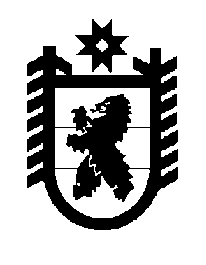 Российская Федерация Республика Карелия    ПРАВИТЕЛЬСТВО РЕСПУБЛИКИ КАРЕЛИЯПОСТАНОВЛЕНИЕот  16 августа 2018 года № 297-Пг. Петрозаводск О разграничении имущества, находящегося в муниципальной собственности Шокшинского вепсского сельского поселенияВ соответствии с Законом Республики Карелия от 3 июля 2008 года                  № 1212-ЗРК «О реализации части 111 статьи 154 Федерального закона                         от 22 августа 2004 года № 122-ФЗ «О внесении изменений в законодательные акты Российской Федерации и признании утратившими силу некоторых законодательных актов Российской Федерации в связи с принятием федеральных законов «О внесении изменений и дополнений в Федеральный закон «Об общих принципах организации законодательных (представительных) и исполнительных органов государственной власти субъектов Российской Федерации» и «Об общих принципах организации местного самоуправления в Российской Федерации» Правительство Республики Карелия п о с т а н о в л я е т:1. Утвердить перечень имущества, находящегося в муниципальной собственности Шокшинского вепсского сельского поселения, передаваемого в муниципальную собственность Прионежского муниципального района, согласно приложению.2. Право собственности на передаваемое имущество возникает у Прионежского муниципального района со дня вступления в силу настоящего постановления.            Глава Республики Карелия 					                  А.О. ПарфенчиковПриложение к постановлению Правительства Республики Карелияот  16 августа 2018 года № 297-ППереченьимущества, находящегося в муниципальной собственности Шокшинского вепсского сельского поселения, передаваемого в муниципальную собственность Прионежского муниципального района______________Наименование имуществаАдрес местонахождения имуществаИндивидуализирующие характеристики имуществаКвартира № 4пос. Кварцитный,    д. 18общая площадь 66,6 кв. м, кадастровый номер 10:22:0000000:693